Publicado en Madrid el 21/05/2018 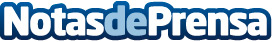 La Fundación Corell organiza una jornada sobre la Normativa Social Europea de TransporteLa Fundación Corell, con la colaboración de ASTIC y CONFEBÚS, celebrará el próximo 28 de mayo a las 9:00, en Consejo Económico y Social (C/ Huertas 73, Madrid), la jornada: "La Normativa Social de Transporte. Armonización, control y flexibilidad"Datos de contacto:Noelia Perlacia915191005Nota de prensa publicada en: https://www.notasdeprensa.es/la-fundacion-corell-organiza-una-jornada-sobre Categorias: Internacional Logística Eventos Consumo Industria Automotriz http://www.notasdeprensa.es